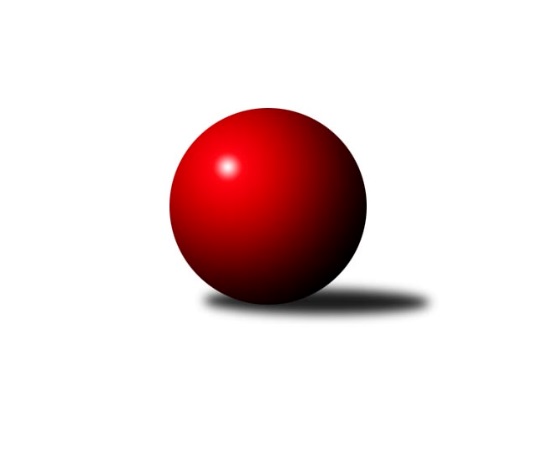 Č.10Ročník 2014/2015	13.1.2015Nejlepšího výkonu v tomto kole: 1693 dosáhlo družstvo: Kuželky Horní BenešovMeziokresní přebor-Bruntál, Opava  2014/2015Výsledky 10. kolaSouhrnný přehled výsledků:Kuželky Horní Benešov	- TJ Horní Benešov ˝F˝	6:4	1693:1680		11.1.TJ Kovohutě Břidličná ˝C˝	- TJ Opava ˝D˝	8:2	1517:1439		12.1.TJ Horní Benešov ˝E˝	- TJ Jiskra Rýmařov ˝C˝	4:6	1585:1661		12.1.RSKK Raciborz	- KK Minerva Opava ˝C˝	10:0	1592:1313		12.1.TJ Kovohutě Břidličná ˝D˝	- TJ Sokol Chvalíkovice ˝B˝	6:4	1548:1507		13.1.Tabulka družstev:	1.	Kuželky Horní Benešov	10	10	0	0	76 : 24 	 	 1685	20	2.	TJ Sokol Chvalíkovice ˝B˝	10	7	0	3	61 : 39 	 	 1599	14	3.	RSKK Raciborz	10	6	0	4	71 : 29 	 	 1592	12	4.	TJ Horní Benešov ˝F˝	10	6	0	4	54 : 46 	 	 1543	12	5.	TJ Kovohutě Břidličná ˝D˝	10	5	0	5	44 : 56 	 	 1514	10	6.	TJ Kovohutě Břidličná ˝C˝	10	4	0	6	47 : 53 	 	 1534	8	7.	TJ Jiskra Rýmařov ˝C˝	10	4	0	6	43 : 57 	 	 1533	8	8.	KK Minerva Opava ˝C˝	10	4	0	6	42 : 58 	 	 1445	8	9.	TJ Horní Benešov ˝E˝	10	3	0	7	40 : 60 	 	 1510	6	10.	TJ Opava ˝D˝	10	1	0	9	22 : 78 	 	 1483	2Podrobné výsledky kola:	 Kuželky Horní Benešov	1693	6:4	1680	TJ Horní Benešov ˝F˝	Martin Weiss	 	 210 	 217 		427 	 2:0 	 422 	 	208 	 214		Pavla Hendrychová	Jaroslav Lakomý	 	 193 	 229 		422 	 0:2 	 441 	 	207 	 234		Zdeněk Žanda	Vlastimil Kotrla	 	 200 	 221 		421 	 2:0 	 374 	 	179 	 195		Miroslav Petřek st.	Jaromír Martiník	 	 208 	 215 		423 	 0:2 	 443 	 	210 	 233		Zdeněk Kmentrozhodčí: Nejlepší výkon utkání: 443 - Zdeněk Kment	 TJ Kovohutě Břidličná ˝C˝	1517	8:2	1439	TJ Opava ˝D˝	Anna Dosedělová	 	 182 	 213 		395 	 2:0 	 364 	 	183 	 181		Vladislav Kobelár	Josef Kočař	 	 183 	 162 		345 	 0:2 	 380 	 	211 	 169		Dominik Bracek	Jaroslav Zelinka	 	 185 	 195 		380 	 2:0 	 349 	 	182 	 167		Vilibald Marker	Leoš Řepka ml.	 	 183 	 214 		397 	 2:0 	 346 	 	182 	 164		Jiří Novákrozhodčí: Nejlepší výkon utkání: 397 - Leoš Řepka ml.	 TJ Horní Benešov ˝E˝	1585	4:6	1661	TJ Jiskra Rýmařov ˝C˝	Jan Kriwenky	 	 172 	 149 		321 	 0:2 	 405 	 	203 	 202		Pavel Přikryl	Petr Kozák	 	 219 	 228 		447 	 2:0 	 406 	 	216 	 190		Miroslav Langer	Roman Swaczyna	 	 175 	 195 		370 	 0:2 	 444 	 	210 	 234		Pavel Švan	Zdeněk Janák	 	 232 	 215 		447 	 2:0 	 406 	 	197 	 209		Stanislav Lichnovskýrozhodčí: Nejlepšího výkonu v tomto utkání: 447 kuželek dosáhli: Petr Kozák, Zdeněk Janák	 RSKK Raciborz	1592	10:0	1313	KK Minerva Opava ˝C˝	Krzysztof Wróblewski	 	 201 	 228 		429 	 2:0 	 273 	 	129 	 144		Stanislav Troják	Mariusz Gierczak	 	 206 	 201 		407 	 2:0 	 307 	 	140 	 167		Lenka Hrnčířová	Marek Prusicki	 	 184 	 184 		368 	 2:0 	 365 	 	169 	 196		Oldřich Tomečka	Jerzy Kwasný	 	 181 	 207 		388 	 2:0 	 368 	 	190 	 178		Radek Fischerrozhodčí: Nejlepší výkon utkání: 429 - Krzysztof Wróblewski	 TJ Kovohutě Břidličná ˝D˝	1548	6:4	1507	TJ Sokol Chvalíkovice ˝B˝	Vilém Berger	 	 200 	 192 		392 	 0:2 	 401 	 	190 	 211		Dalibor Krejčiřík	Ivo Mrhal st.	 	 207 	 201 		408 	 2:0 	 368 	 	174 	 194		Daniel Beinhauer	Ota Pidima	 	 203 	 190 		393 	 2:0 	 354 	 	186 	 168		Sabina Trulejová	Luděk Häusler	 	 169 	 186 		355 	 0:2 	 384 	 	194 	 190		Otto Mücksteinrozhodčí: Nejlepší výkon utkání: 408 - Ivo Mrhal st.Pořadí jednotlivců:	jméno hráče	družstvo	celkem	plné	dorážka	chyby	poměr kuž.	Maximum	1.	Jaromír Martiník 	Kuželky Horní Benešov	440.08	298.9	141.2	3.0	5/5	(493)	2.	Vlastimil Kotrla 	Kuželky Horní Benešov	428.63	295.8	132.8	4.9	5/5	(472)	3.	Petr Kozák 	TJ Horní Benešov ˝E˝	422.64	295.9	126.8	4.3	4/4	(449)	4.	Martin Šumník 	TJ Sokol Chvalíkovice ˝B˝	417.38	285.4	131.9	6.2	4/4	(446)	5.	Leoš Řepka ml. 	TJ Kovohutě Břidličná ˝C˝	413.48	288.5	125.0	7.4	4/4	(445)	6.	Jerzy Kwasný 	RSKK Raciborz	411.76	284.0	127.8	5.3	5/5	(433)	7.	Roman Beinhauer 	TJ Sokol Chvalíkovice ˝B˝	410.00	292.7	117.3	9.7	3/4	(422)	8.	Krzysztof Wróblewski 	RSKK Raciborz	407.13	281.0	126.1	5.6	4/5	(429)	9.	Oldřich Tomečka 	KK Minerva Opava ˝C˝	406.35	287.1	119.3	7.8	4/5	(440)	10.	Zdeněk Janák 	TJ Horní Benešov ˝E˝	406.14	285.4	120.8	7.2	4/4	(476)	11.	Mariusz Gierczak 	RSKK Raciborz	405.30	285.9	119.4	6.9	5/5	(420)	12.	Otto Mückstein 	TJ Sokol Chvalíkovice ˝B˝	403.75	277.9	125.9	7.1	4/4	(448)	13.	Zdeněk Kment 	TJ Horní Benešov ˝F˝	403.20	277.6	125.7	7.4	4/5	(443)	14.	František Habrman 	TJ Kovohutě Břidličná ˝C˝	402.78	288.0	114.8	7.2	3/4	(421)	15.	Zdeněk Žanda 	TJ Horní Benešov ˝F˝	399.67	289.5	110.2	11.2	5/5	(441)	16.	Pavel Přikryl 	TJ Jiskra Rýmařov ˝C˝	396.07	273.2	122.9	7.0	6/6	(417)	17.	Vladislav Kobelár 	TJ Opava ˝D˝	394.40	281.6	112.8	9.5	5/5	(436)	18.	Jaroslav Lakomý 	Kuželky Horní Benešov	393.00	271.6	121.4	6.6	4/5	(422)	19.	Dalibor Krejčiřík 	TJ Sokol Chvalíkovice ˝B˝	393.00	281.3	111.7	8.4	3/4	(411)	20.	Jana Martiníková 	Kuželky Horní Benešov	392.38	277.4	114.9	6.4	4/5	(417)	21.	Radek Fischer 	KK Minerva Opava ˝C˝	390.68	280.6	110.0	8.7	5/5	(442)	22.	Jaroslav Zelinka 	TJ Kovohutě Břidličná ˝C˝	388.78	275.3	113.5	8.8	3/4	(432)	23.	Pavel Švan 	TJ Jiskra Rýmařov ˝C˝	387.47	273.8	113.6	7.7	6/6	(444)	24.	Sabina Trulejová 	TJ Sokol Chvalíkovice ˝B˝	386.67	281.3	105.3	12.3	3/4	(405)	25.	Miroslav Petřek  st.	TJ Horní Benešov ˝F˝	384.97	279.3	105.6	11.4	5/5	(408)	26.	Vilém Berger 	TJ Kovohutě Břidličná ˝D˝	383.68	276.1	107.6	9.6	5/5	(423)	27.	Ota Pidima 	TJ Kovohutě Břidličná ˝D˝	382.26	274.3	108.0	10.2	5/5	(419)	28.	Stanislav Lichnovský 	TJ Jiskra Rýmařov ˝C˝	381.50	272.4	109.1	11.2	5/6	(423)	29.	Anna Dosedělová 	TJ Kovohutě Břidličná ˝C˝	375.50	274.2	101.3	12.5	4/4	(430)	30.	Artur Tokarski 	RSKK Raciborz	374.25	263.1	111.1	9.3	4/5	(417)	31.	Miroslav Langer 	TJ Jiskra Rýmařov ˝C˝	370.33	267.4	103.0	12.0	6/6	(420)	32.	Daniel Beinhauer 	TJ Sokol Chvalíkovice ˝B˝	367.33	275.7	91.7	15.7	3/4	(381)	33.	Pavla Hendrychová 	TJ Horní Benešov ˝F˝	366.80	271.7	95.1	14.1	5/5	(422)	34.	Dominik Bracek 	TJ Opava ˝D˝	365.57	271.4	94.2	10.4	5/5	(386)	35.	Roman Swaczyna 	TJ Horní Benešov ˝E˝	364.25	264.3	100.0	14.9	4/4	(378)	36.	Vilibald Marker 	TJ Opava ˝D˝	353.73	252.7	101.0	12.8	5/5	(399)	37.	Josef Kočař 	TJ Kovohutě Břidličná ˝C˝	344.33	257.2	87.2	15.3	3/4	(355)	38.	Stanislav Troják 	KK Minerva Opava ˝C˝	341.75	255.5	86.3	17.1	4/5	(390)	39.	Lenka Hrnčířová 	KK Minerva Opava ˝C˝	332.25	249.8	82.4	15.5	4/5	(397)	40.	Jan Kriwenky 	TJ Horní Benešov ˝E˝	317.00	236.7	80.3	19.0	4/4	(338)		Martin Weiss 	Kuželky Horní Benešov	452.00	300.3	151.8	3.8	3/5	(475)		Jan Chovanec 	TJ Opava ˝D˝	429.00	301.0	128.0	10.0	1/5	(429)		Josef Klapetek 	TJ Opava ˝D˝	418.00	306.0	112.0	5.5	1/5	(419)		Cezary Koczorski 	RSKK Raciborz	415.25	290.3	125.0	7.3	2/5	(429)		Ivo Mrhal  st.	TJ Kovohutě Břidličná ˝D˝	411.78	288.4	123.3	8.4	3/5	(439)		Pavel Jašek 	TJ Opava ˝D˝	411.00	272.0	139.0	4.0	1/5	(411)		Milan Franer 	TJ Opava ˝D˝	407.75	295.3	112.5	9.1	2/5	(443)		Ryszard Grygiel 	RSKK Raciborz	405.50	282.5	123.0	6.5	1/5	(411)		Gabriela Beinhaeurová 	KK Minerva Opava ˝C˝	395.00	278.5	116.5	7.3	3/5	(438)		Antonín Hendrych 	TJ Sokol Chvalíkovice ˝B˝	386.00	276.5	109.5	7.3	2/4	(399)		Vladimír Štrbík 	TJ Kovohutě Břidličná ˝D˝	374.67	263.6	111.1	12.3	3/5	(418)		Lubomír Bičík 	KK Minerva Opava ˝C˝	372.50	266.3	106.3	12.5	2/5	(396)		Marek Prusicki 	RSKK Raciborz	370.67	256.0	114.7	8.5	3/5	(380)		Luděk Bambušek 	TJ Jiskra Rýmařov ˝C˝	366.00	260.0	106.0	12.5	2/6	(370)		Markéta Jašková 	TJ Opava ˝D˝	358.00	268.0	90.0	21.0	1/5	(358)		Karel Michalka 	TJ Opava ˝D˝	353.75	264.3	89.5	15.8	2/5	(391)		Ladislav Stárek st. 	TJ Kovohutě Břidličná ˝D˝	353.17	260.7	92.5	13.0	3/5	(370)		Luděk Häusler 	TJ Kovohutě Břidličná ˝D˝	352.00	245.0	107.0	8.0	3/5	(368)		Šimon Fryčka 	TJ Opava ˝D˝	350.00	254.0	96.0	17.0	2/5	(362)		Lubomír Khýr 	TJ Kovohutě Břidličná ˝C˝	349.75	256.3	93.5	15.8	2/4	(369)		Jan Fadrný 	TJ Horní Benešov ˝F˝	349.00	248.0	101.0	11.0	1/5	(349)		Jiří Novák 	TJ Opava ˝D˝	333.50	255.0	78.5	14.5	2/5	(346)Sportovně technické informace:Starty náhradníků:registrační číslo	jméno a příjmení 	datum startu 	družstvo	číslo startu
Hráči dopsaní na soupisku:registrační číslo	jméno a příjmení 	datum startu 	družstvo	Program dalšího kola:11. kolo19.1.2015	po	17:00	TJ Horní Benešov ˝E˝ - Kuželky Horní Benešov	19.1.2015	po	17:00	TJ Sokol Chvalíkovice ˝B˝ - TJ Kovohutě Břidličná ˝C˝	19.1.2015	po	17:00	KK Minerva Opava ˝C˝ - TJ Horní Benešov ˝F˝	19.1.2015	po	18:00	TJ Jiskra Rýmařov ˝C˝ - TJ Kovohutě Břidličná ˝D˝	19.1.2015	po	18:00	TJ Opava ˝D˝ - RSKK Raciborz	Nejlepší šestka kola - absolutněNejlepší šestka kola - absolutněNejlepší šestka kola - absolutněNejlepší šestka kola - absolutněNejlepší šestka kola - dle průměru kuželenNejlepší šestka kola - dle průměru kuželenNejlepší šestka kola - dle průměru kuželenNejlepší šestka kola - dle průměru kuželenNejlepší šestka kola - dle průměru kuželenPočetJménoNázev týmuVýkonPočetJménoNázev týmuPrůměr (%)Výkon8xPetr KozákHor.Beneš.E4472xKrzysztof WróblewskiRaciborz112.284296xZdeněk JanákHor.Beneš.E4476xPetr KozákHor.Beneš.E112.144471xPavel ŠvanRýmařov C4445xZdeněk JanákHor.Beneš.E112.144472xZdeněk KmentHor.Beneš.F4431xPavel ŠvanRýmařov C111.384442xZdeněk ŽandaHor.Beneš.F4412xZdeněk KmentHor.Beneš.F111.134432xKrzysztof WróblewskiRaciborz4292xZdeněk ŽandaHor.Beneš.F110.63441